食材のかざり切りにチャレンジしよう！大妻多摩中学校〔準備する物〕・ぶどう　　・ハム　　・かまぼこ　　・ごま（あれば）　　・オレンジ　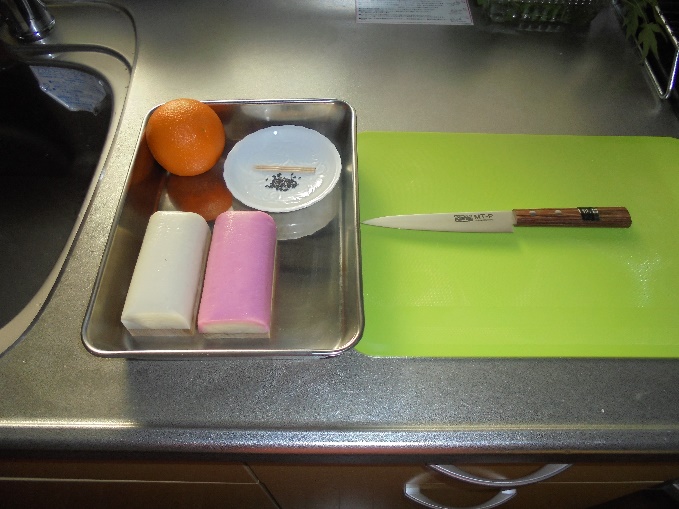 ・小さい包丁　　・まな板　　　・ようじ　　　　（写真 １ ・ ２）・応用編で使った材料：桃の缶詰め、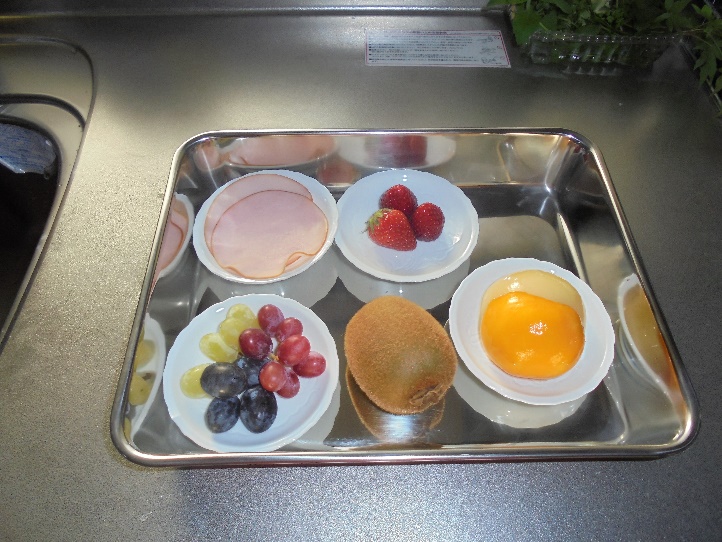 　キウイフルーツ、イチゴ〔手順〕包丁を使うので保護者の方と一緒に行ってください。けがをしないように注意して行ってください。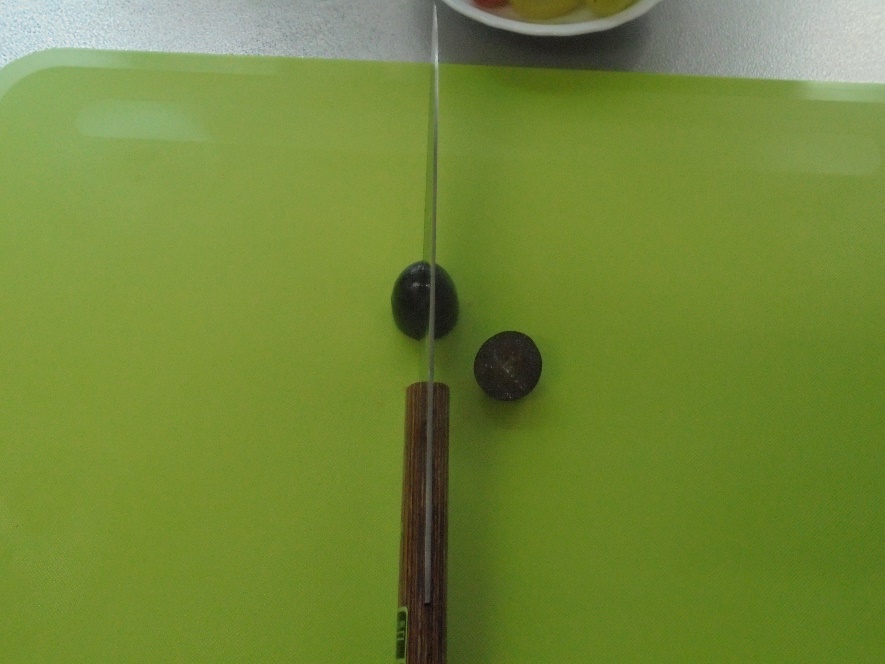 ＊花　～ぶどう～～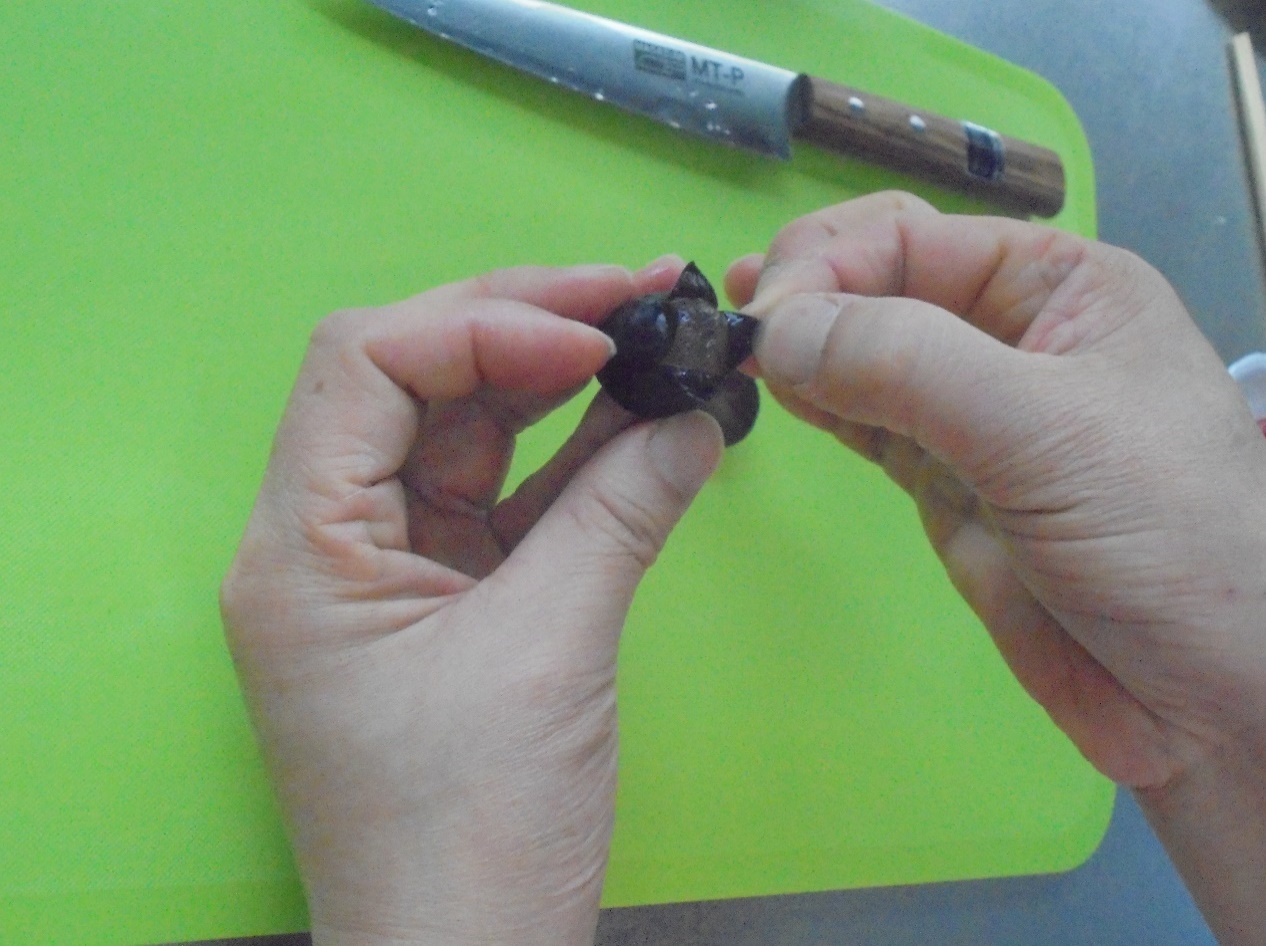 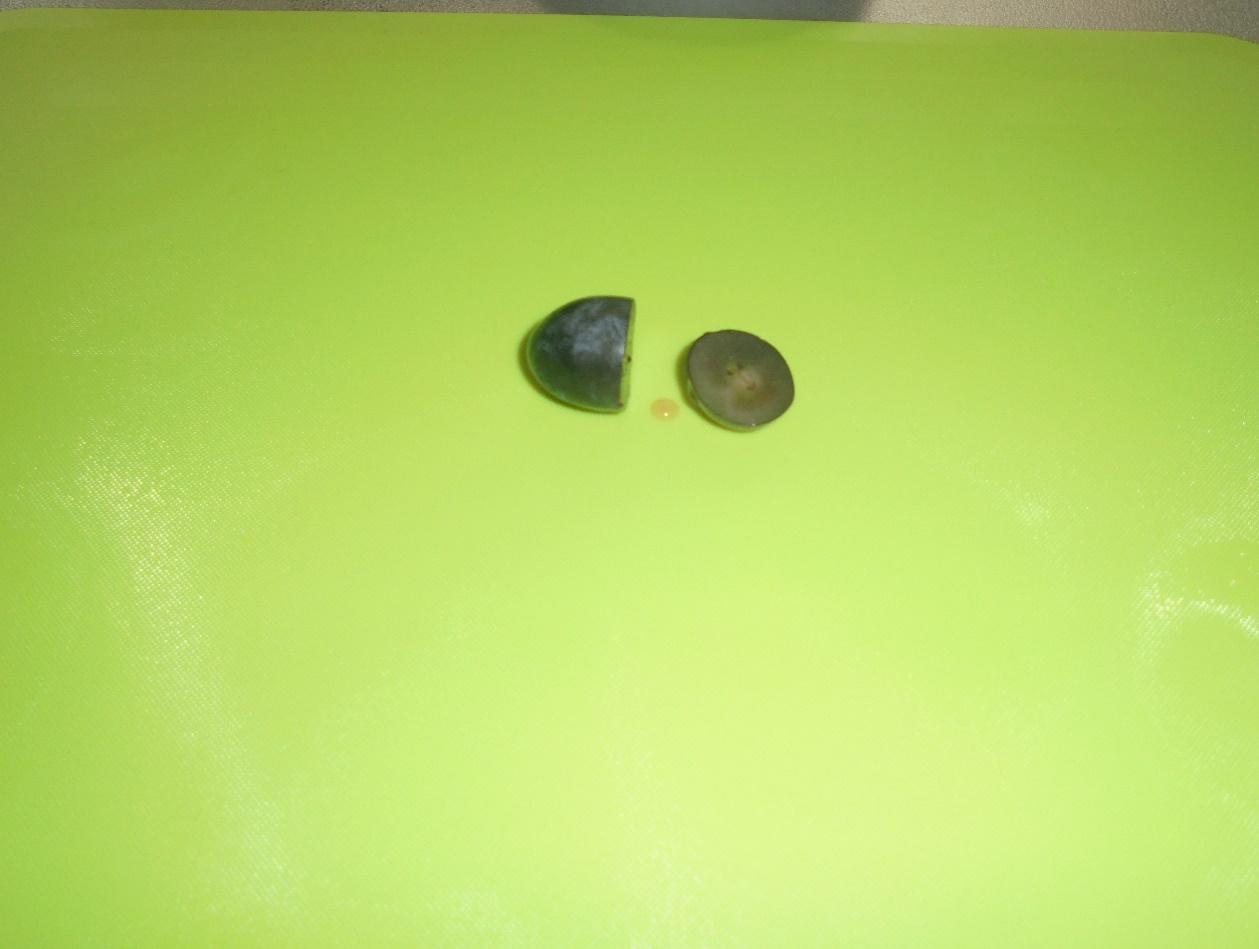 ①ぶどうの根元の方を少し　　　　②ぶどうを立てて置き、十字に　　　③皮をそっとむく。（写真５）切る。（写真３）　　　　　　　　　　切り目を入れる。（写真４）＊花　～イチゴ～～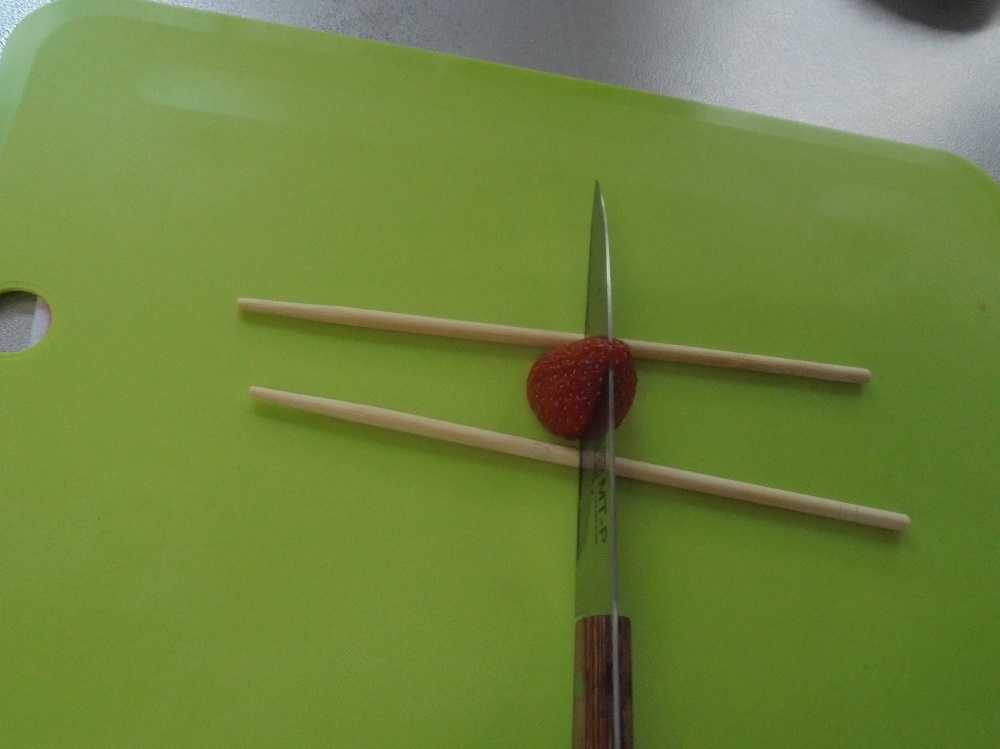 ①イチゴのへたの方を少し切る。②イチゴの上下に割りばしを置き、イチゴを立てて置き、十字に切り目を入れる。③そっとひらく。（写真６）＊バラ　～かまぼこ～～①赤いかまぼこを１mmの厚さに３枚切る。（写真７）②１枚をくるくるまく。２枚目・３枚目も続けてまく。（写真８）③根元をようじでとめる。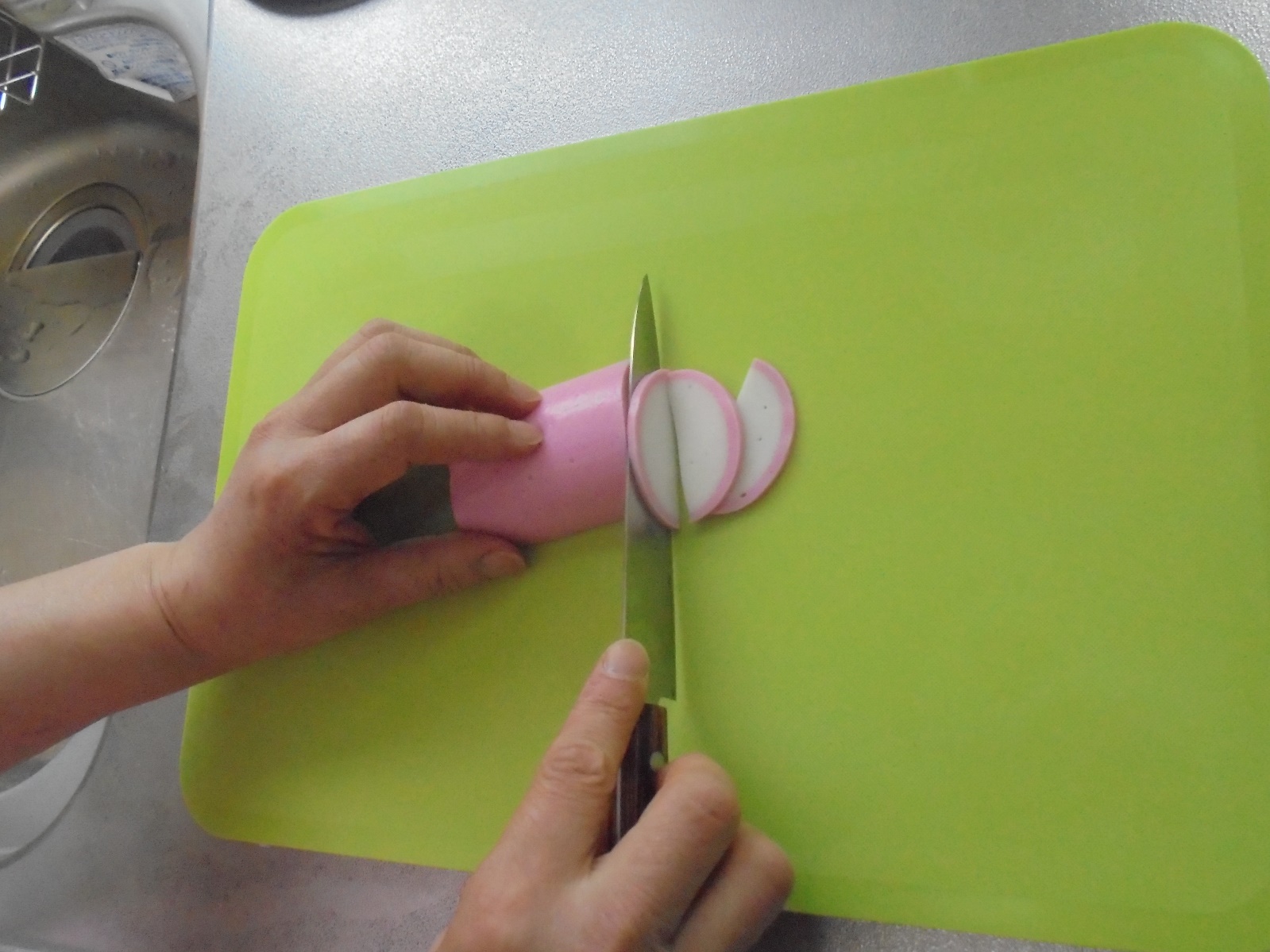 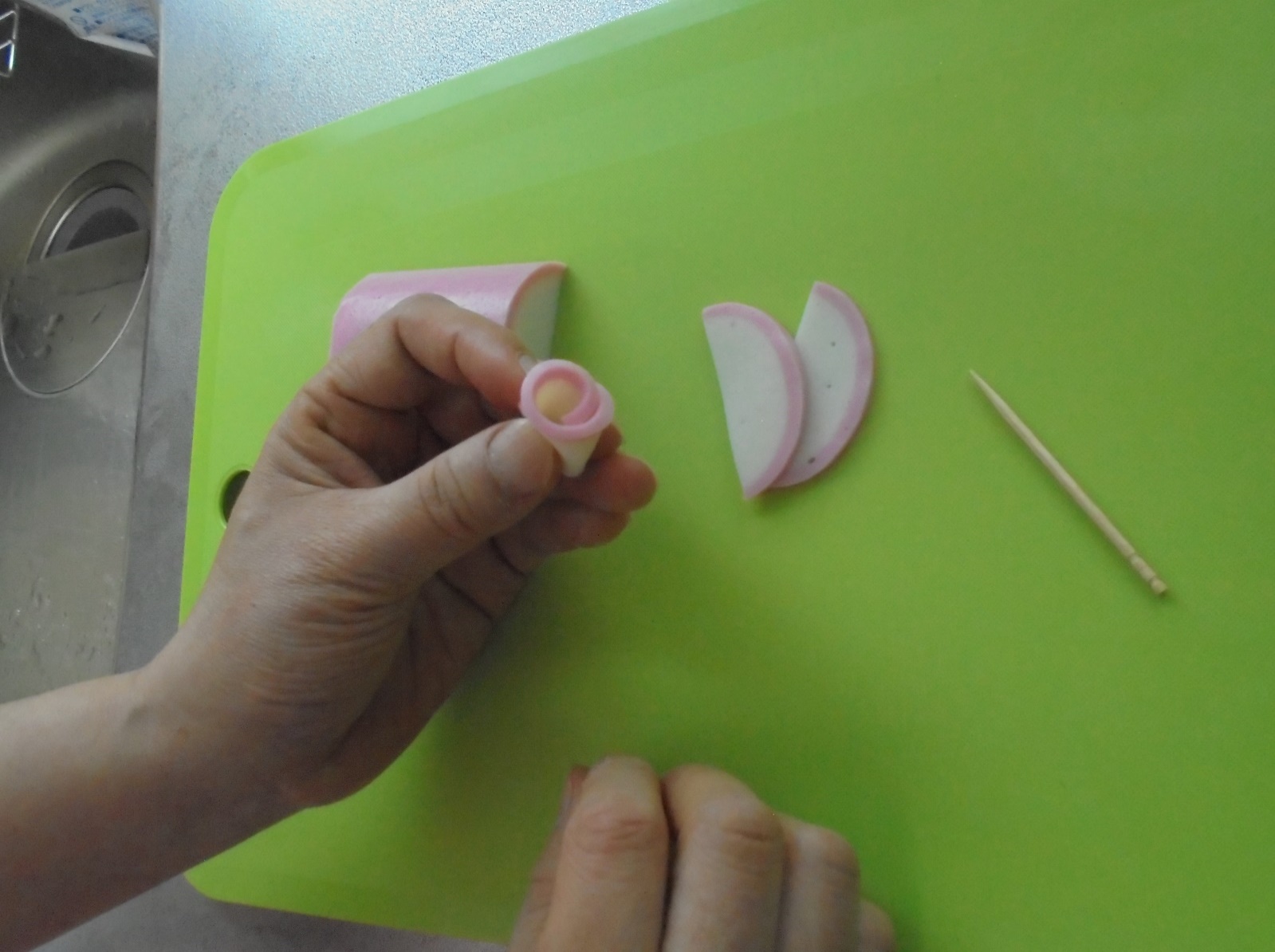 ＊バラ　～ハム～～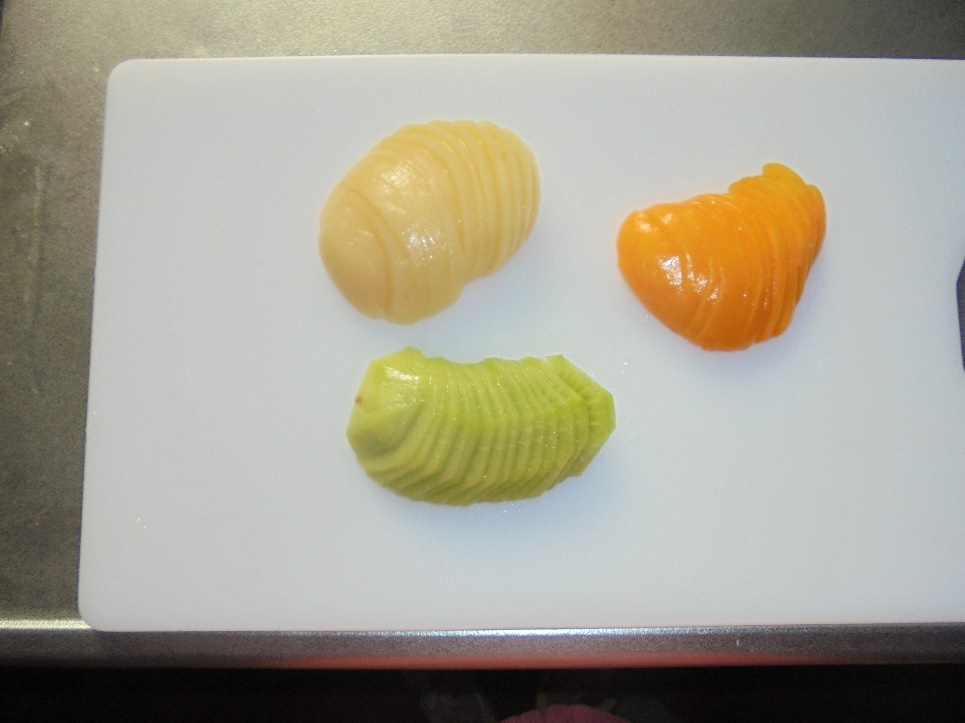 ①ハム２枚を半分に切る。②１枚ずつくるくるまく。③根元をようじでとめる。④白いかまぼこ・黄桃・キウイフルーツなど柔らかくてうすく切れる食材でもやってみよう。（写真９）＊ちょうちょ①オレンジをうすく、２枚切る。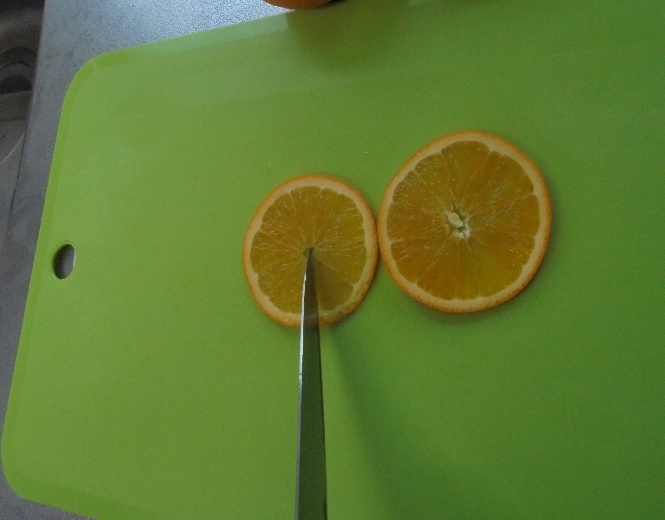 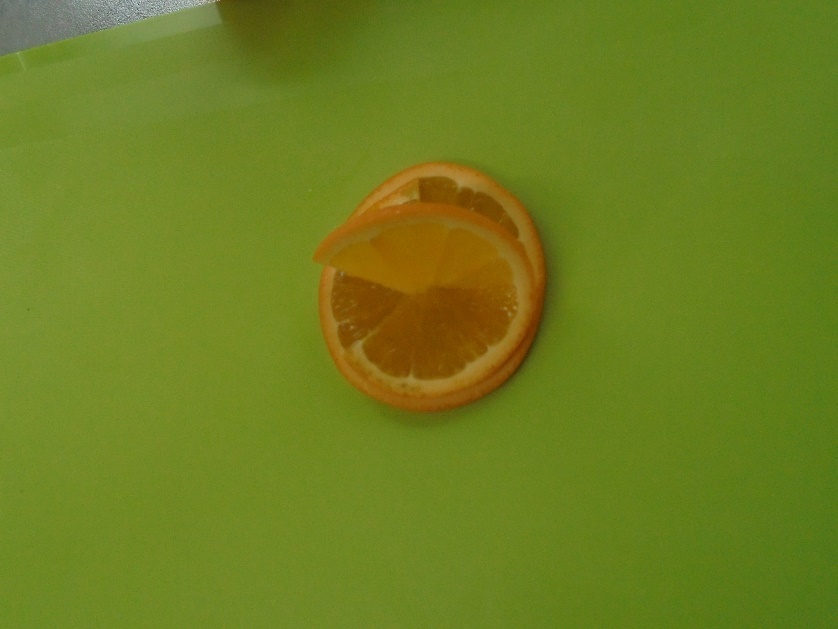 ②１枚を中心まで切り込みを入れてねじる。（写真１０・１１）＊うさぎ　１＊うさぎ　２①かまぼこを１cmの厚さに切る。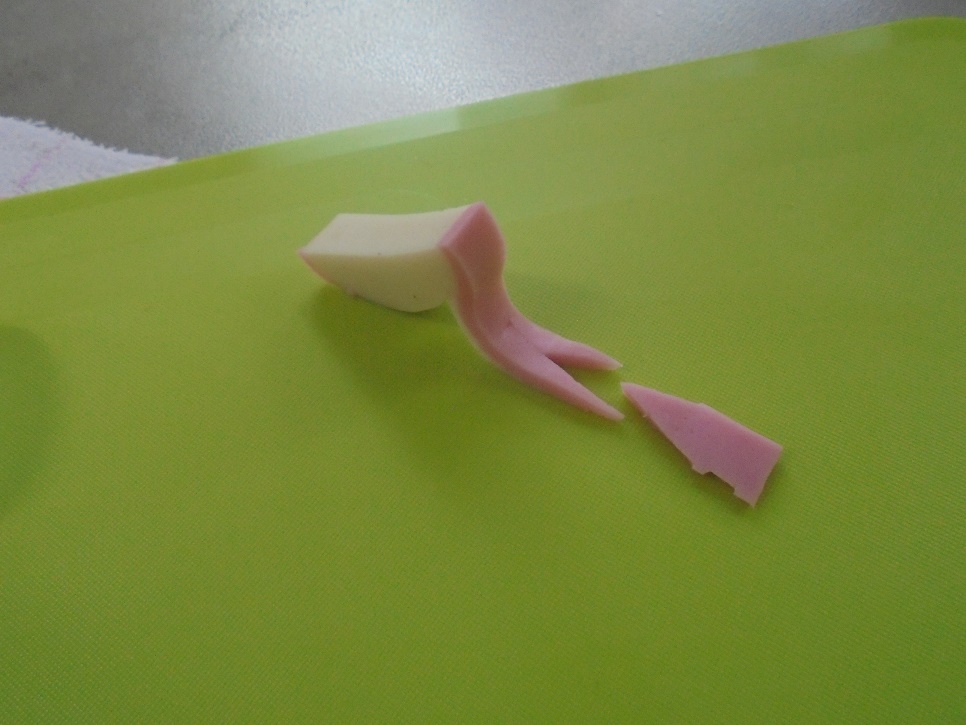 ②表面の色の付いた部分を包丁をねかせて７分目まで切る。③切った部分をまな板の上にのばし、細長くV字に切る。（写真１６）＊リボン①かまぼこを１cmの厚さに切る。②表面の色の付いた部分を包丁をねかせて半分まで切る。③反対側も同じように切り、切った部分を折り込む（写真１７）④白い部分を真ん中に置くとかわいい（写真１８）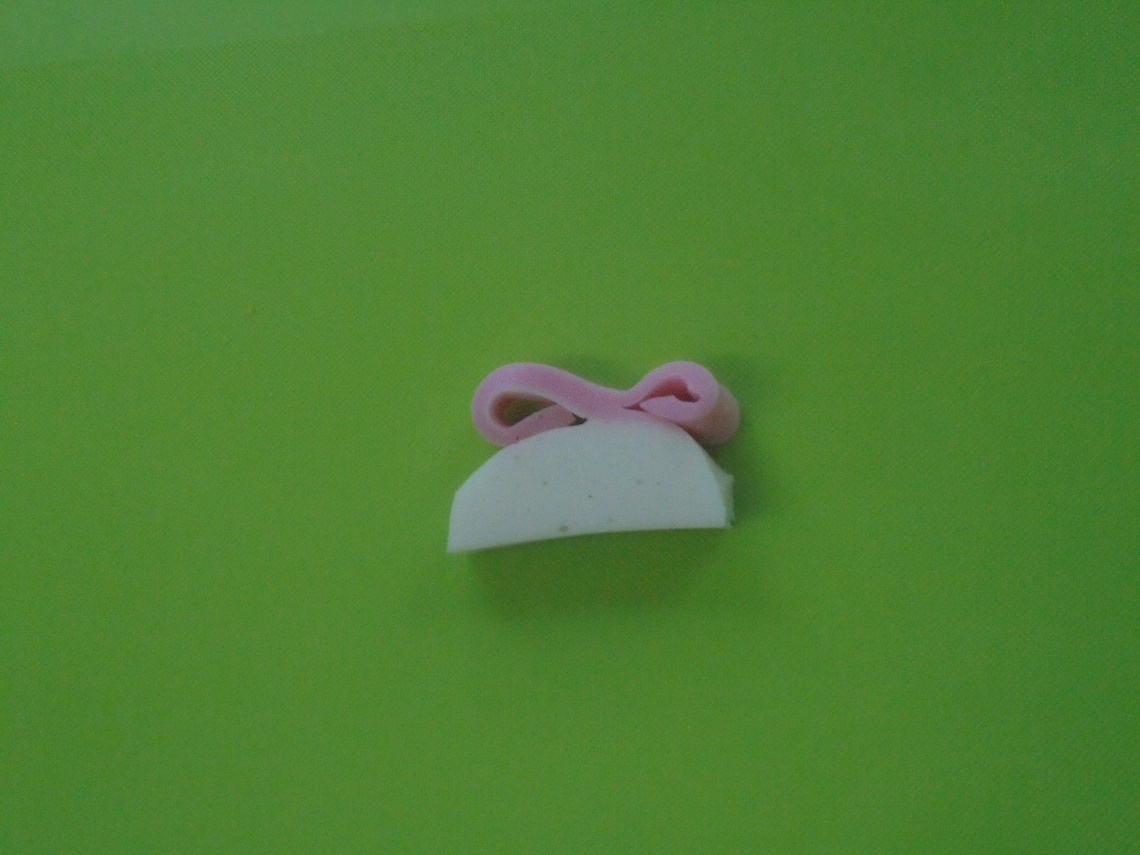 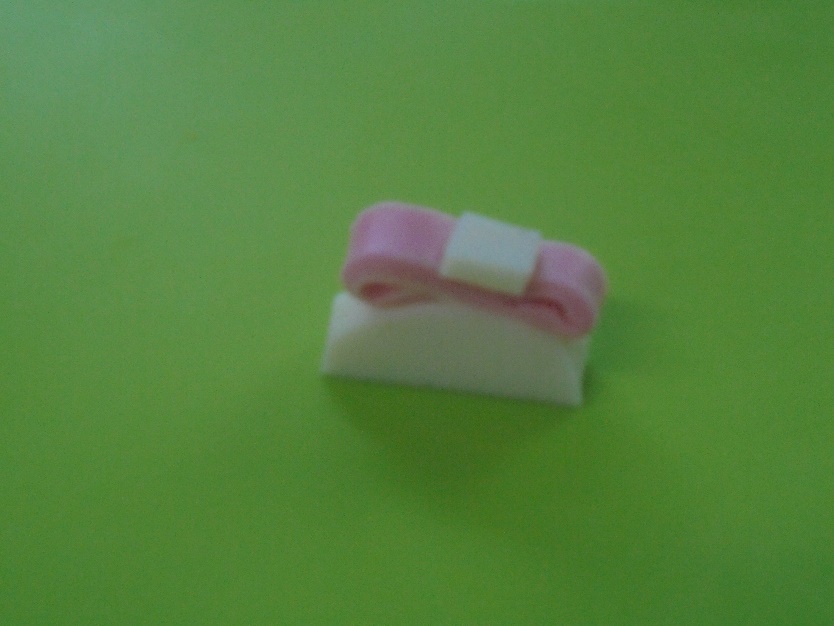 ＊手綱（たずな）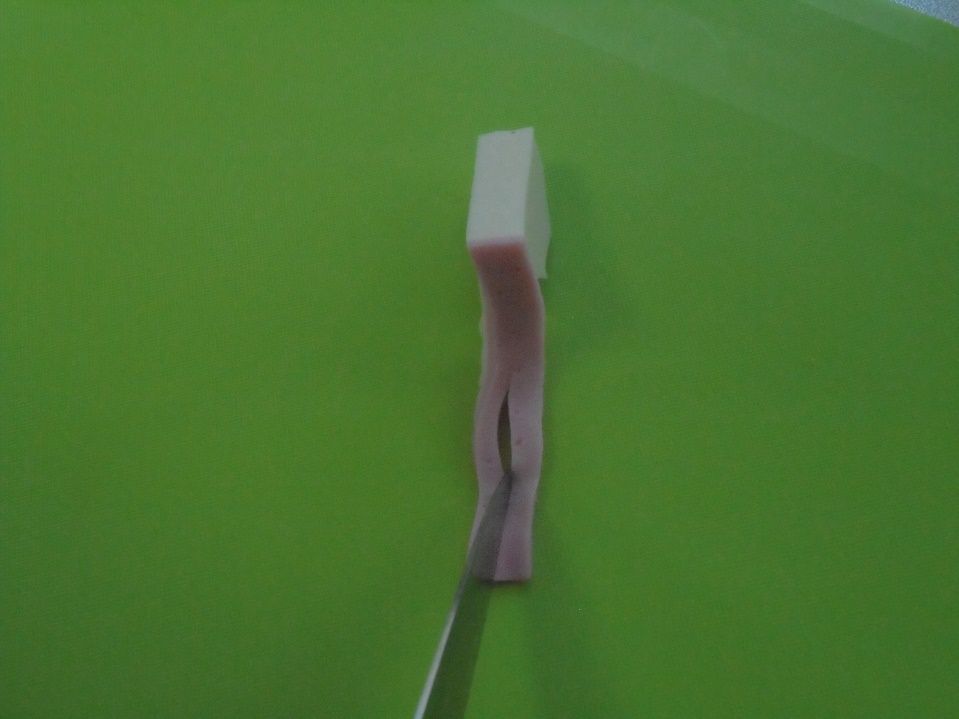 ①かまぼこを１cmの厚さに切る。②表面の色の付いた部分を包丁をねかせて７分目まで切る。③②で切った部分をまな板の上にのばし、中央に２cmくらい切り目を　入れる。（写真１９）④③の切り目に、色のついた部分の端を下からくぐらせ、静かに引い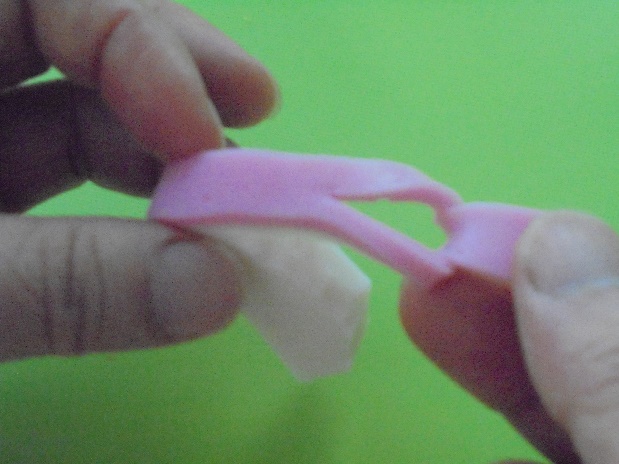 　て通す。（写真２０）＊ハート①かまぼこの向こう側１cmを残して、３mmの厚さに切り目を入れていく。（写真２１）②２枚目で切り離し、両端を真ん中に入れる。（写真２２）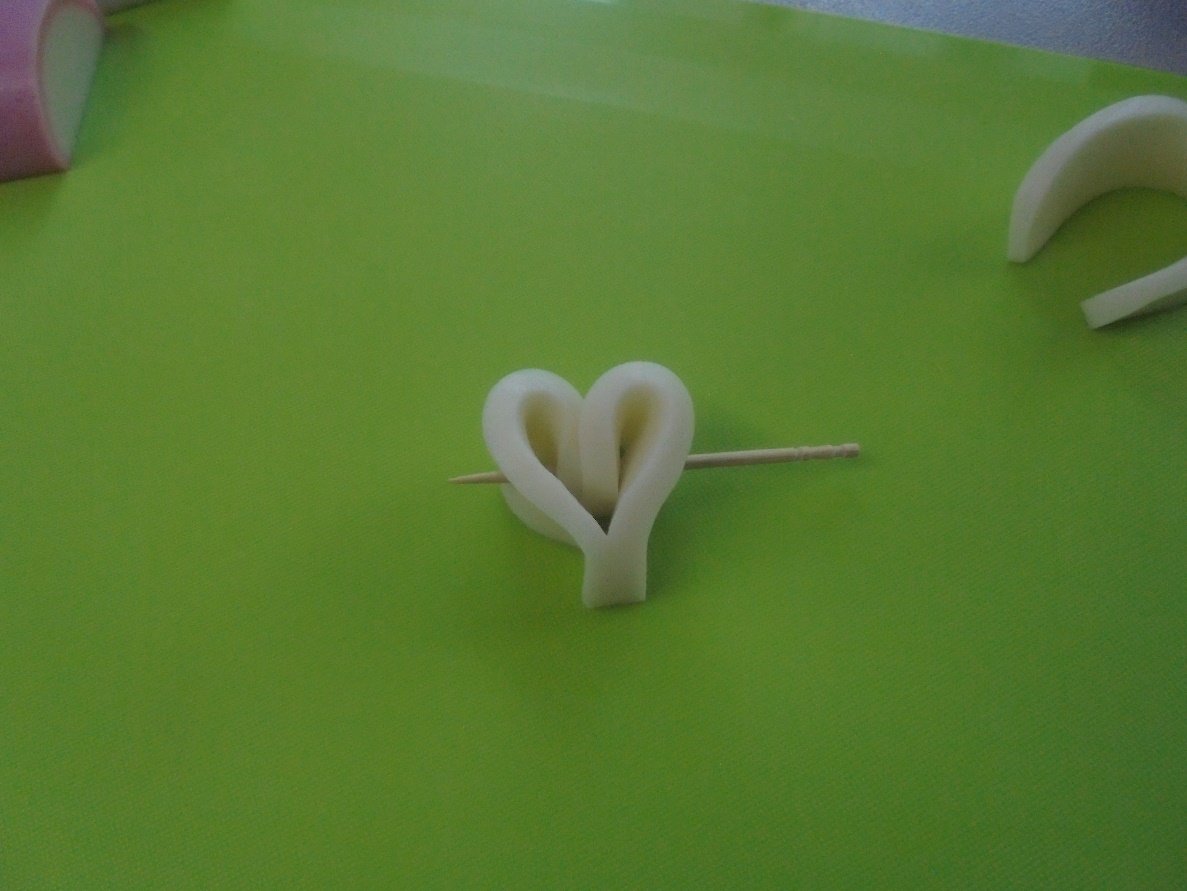 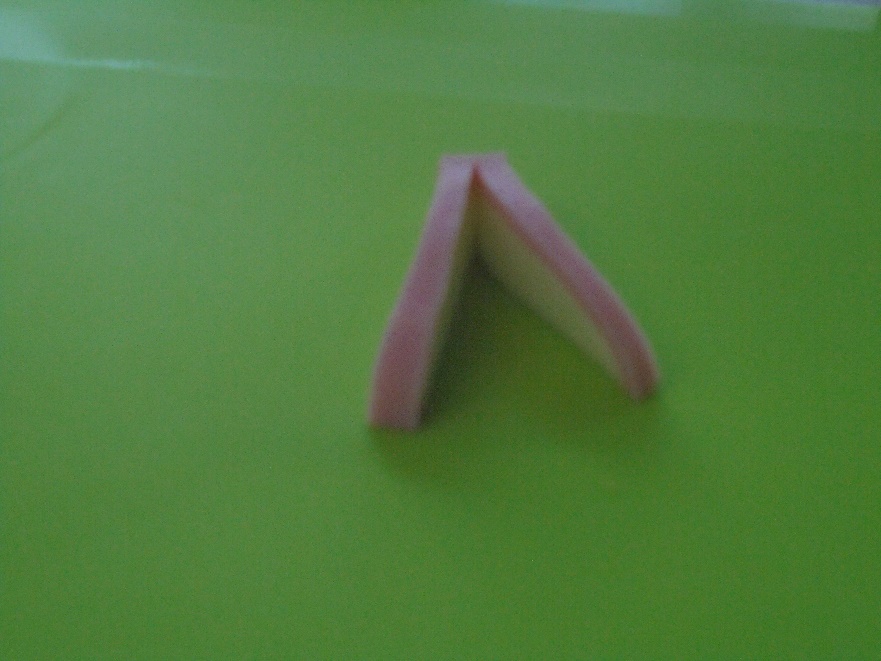 ＊末広（すえひろ：幸せが広がっていくという意味）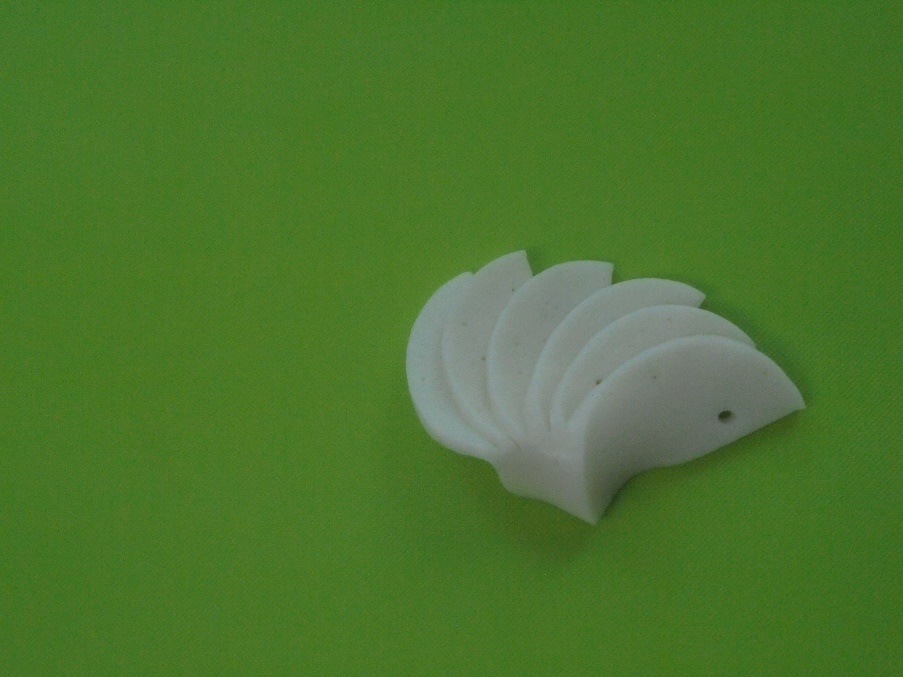 ①かまぼこの向こう側１cmを残して、３mmの厚さに切り目を入れていく。②６枚目で切り離し、つながっている部分を押さえながら、扇のようにずらす。（写真２３）＊菊①かまぼこの向こう側１cmを残して、３mmの厚さに切り目を入れていく。②７枚目で切り離し、中央５枚を同一方向に折り曲げる。（写真２４）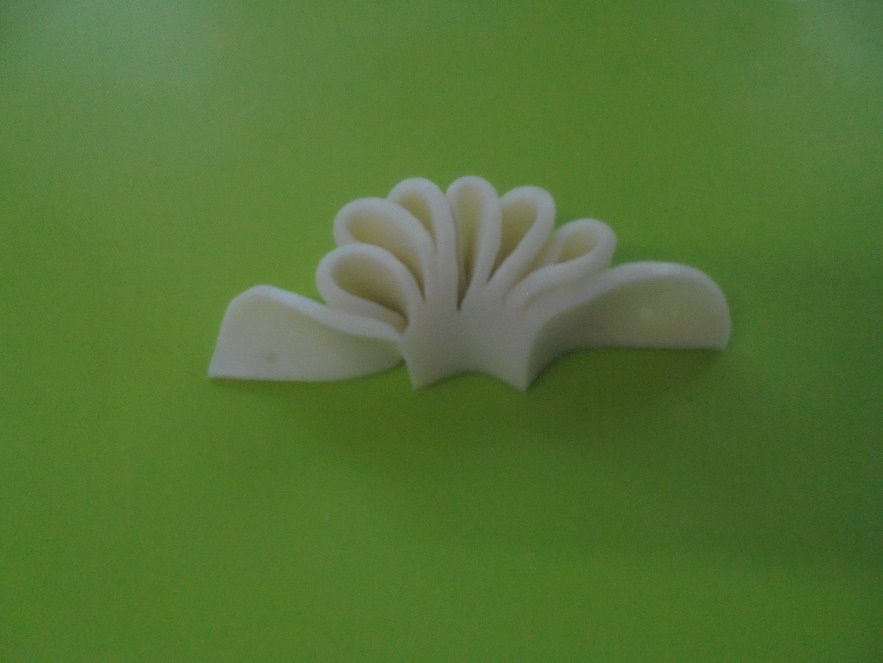 ＊少し切り方を変えたり、曲げ方を変えるだけで、いろいろな形に見えますね。自由な発想で、すてきな作品を作ってみてください。できあがったらきれいに盛り付けてみましょう。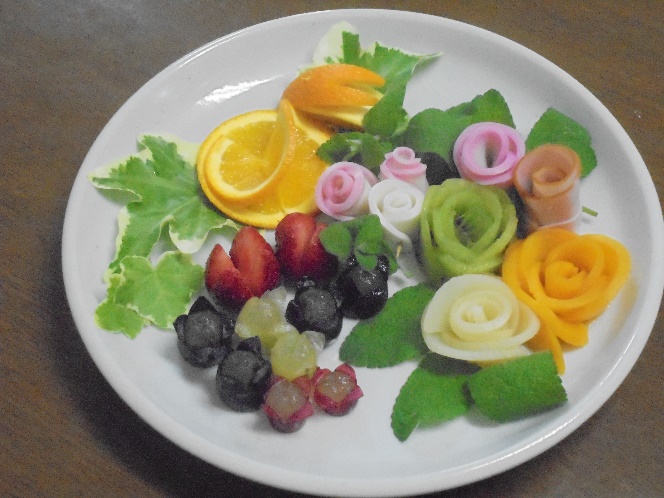 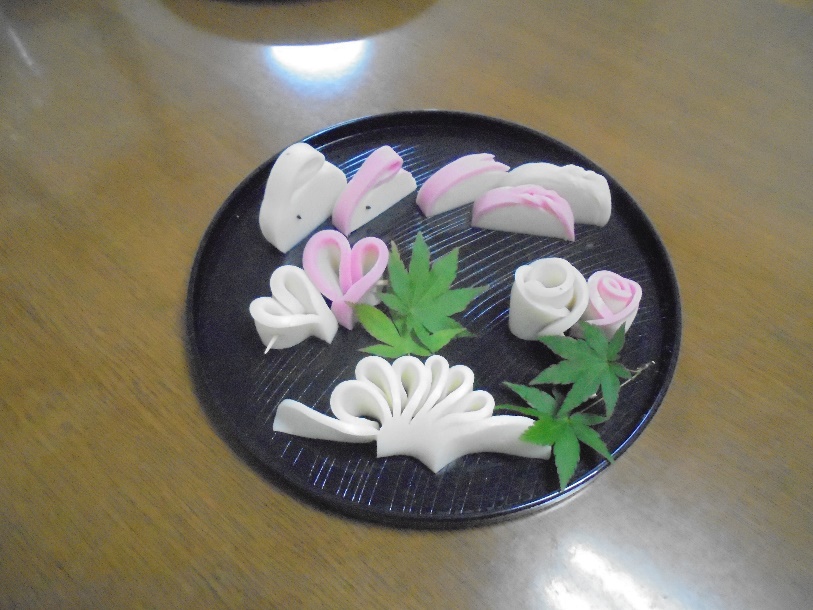 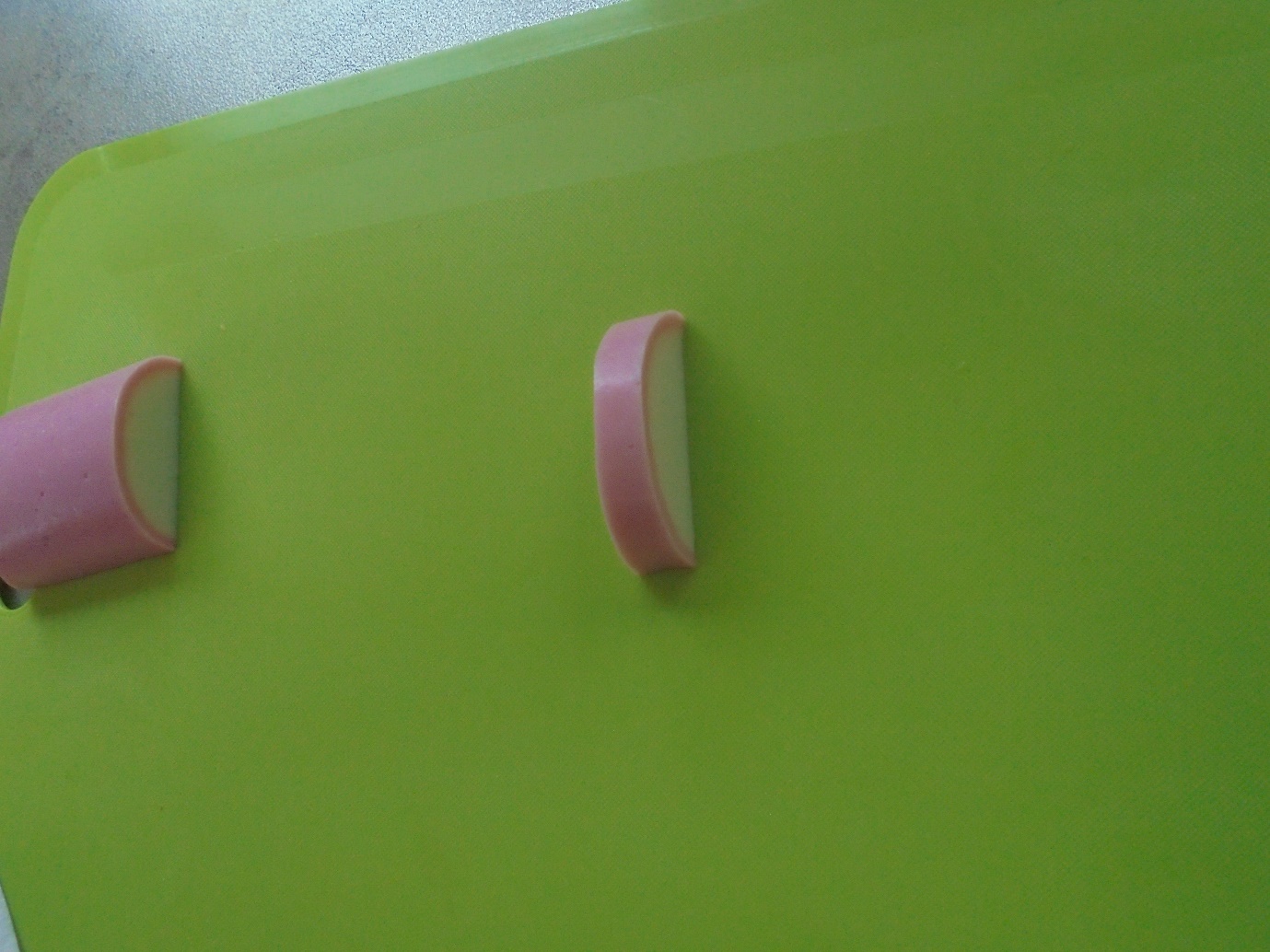 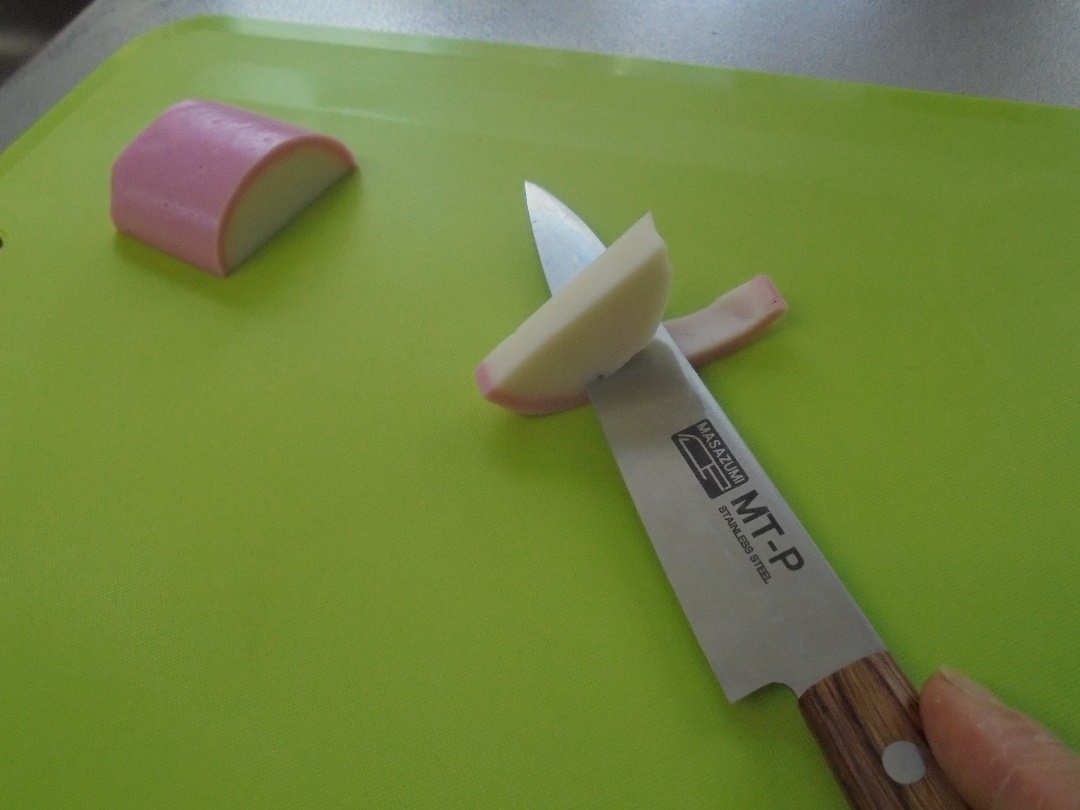 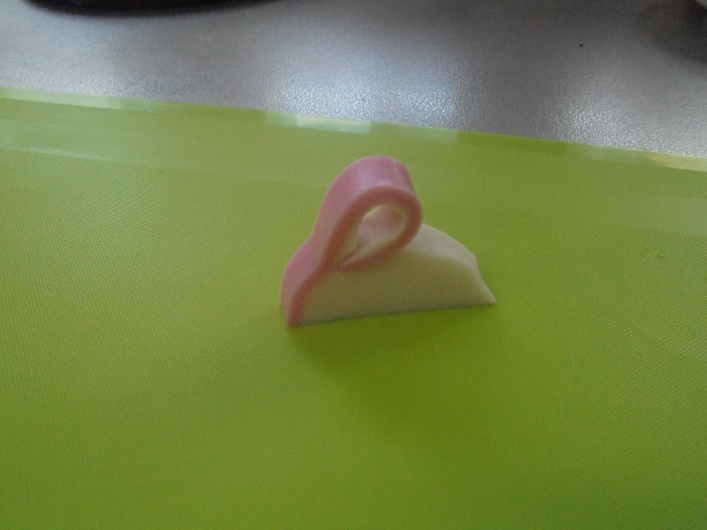 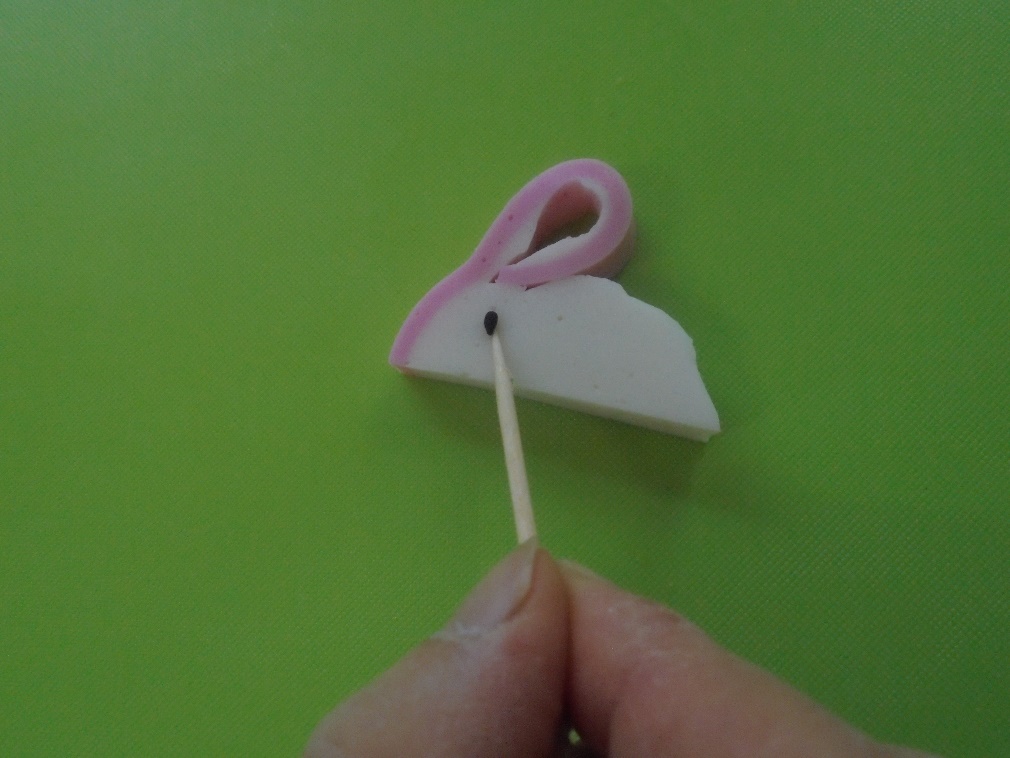 ①かまぼこを１cmの厚さに切る。（写真１２）②表面の色の付いた部分を包丁をねかせて７分目まで切る。（写真１３）③切った部分を内側に折り込む（写真１４）④ごまで目をつけるとかわいい（写真１５）